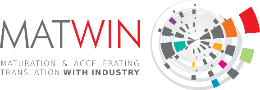 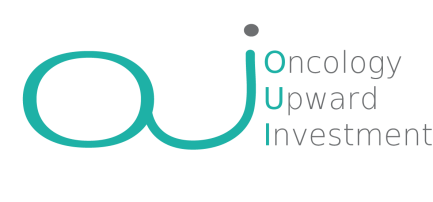 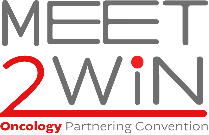 Application formThe OUI (Oncology Upward Investment) session is part of the MEET2WIN European Oncology Partnering Convention. Co-organized by MATWIN, and Angels Santé, OUI aims at showcasing innovative startups in oncology to a panel of European investors able to support their growth (from seed to serie A-B) including pre-seed & seed funds, VCs, foundations, etc. Selected projects will have the opportunity to:benefit from a personalized coaching support to help them optimize their pitchpitch (10 minutes max) in front of a panel of investors and optimise their opportunity of collaboration and funding When applying, you authorise MATWIN to share this form with investors for assessment and agree to associate and communicate on the facilitating role of MATWIN in the setting up of any successful fundraising post OUI exposure (e.g quote in a press release, interview, etc.).Company Presentation (not confidential)Scientific information (not confidential)Financial information (not confidential)The whole file should not exceed 3 pagesApplication to be send before Feb 28th 2024 at contact@matwin.fr Identity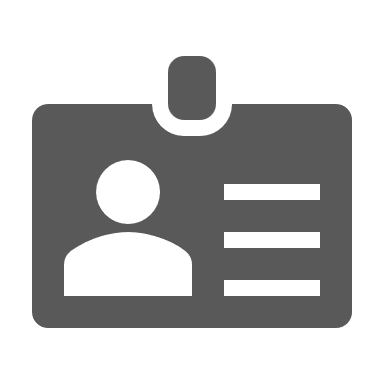 Logo of the company (in HD)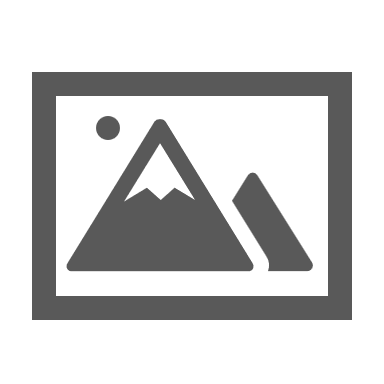 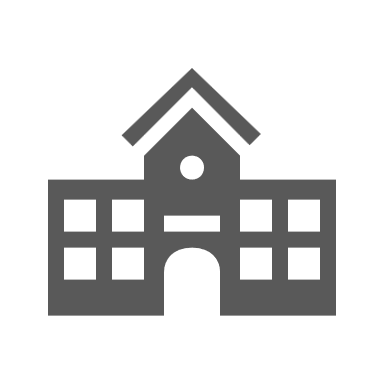           Name of the company: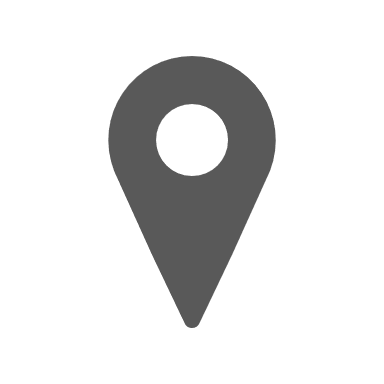           Location:           Date of creation:                            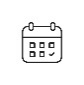 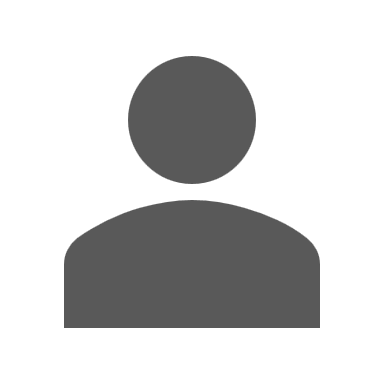           Manager (Name, First name):          Telephone: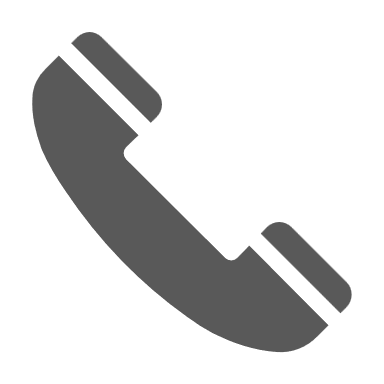           e-mail: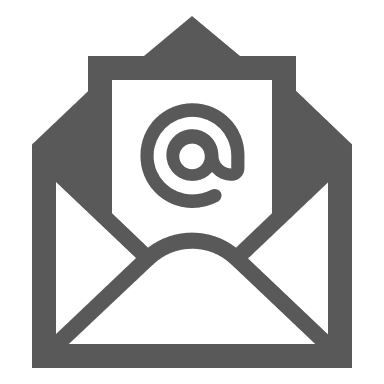 [Insert here]Activity summary (500 characters incl space) 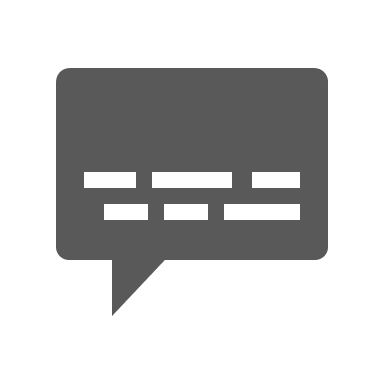 Activity summary (500 characters incl space) Presentation of the company (1 500 characters incl space) 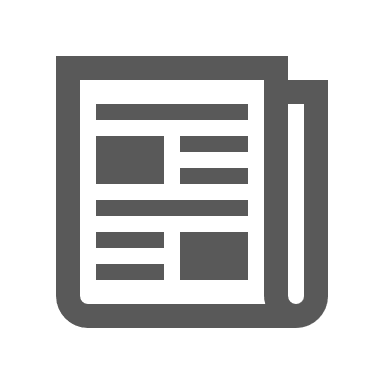 Presentation of the company (1 500 characters incl space) Management Team and Members of the Board (just list members)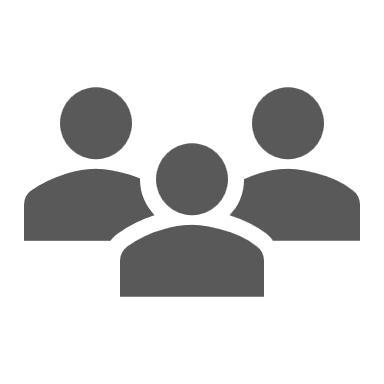 Management Team and Members of the Board (just list members)Unmet Medical need & problems to be solved 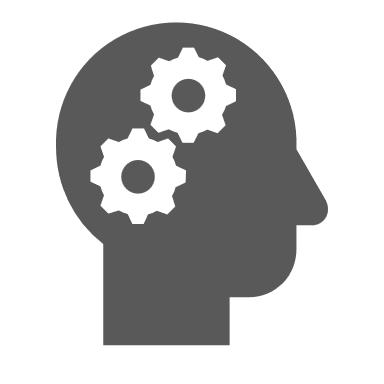 Scientific Approach 
(Expertise, Technologies, Highlights  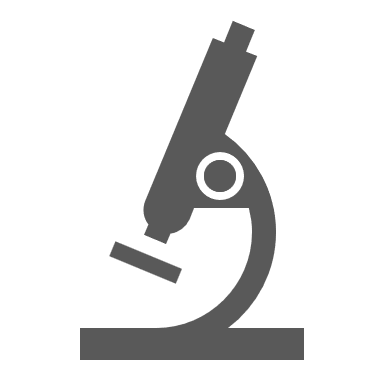 and Ongoing Collaborations)Innovation and Intellectual Property 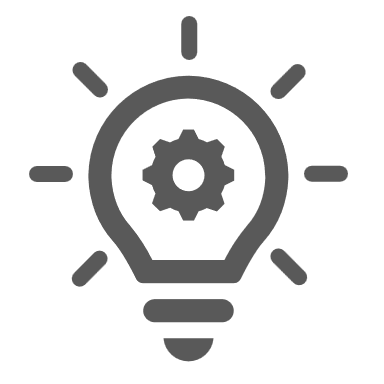 (if none, why?)Development Plan 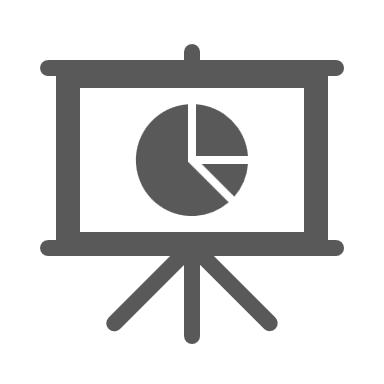 (scientific, technological and clinical) Market & Competitive landscape 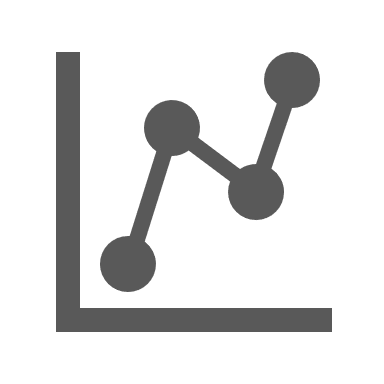 Development Plan & Business Model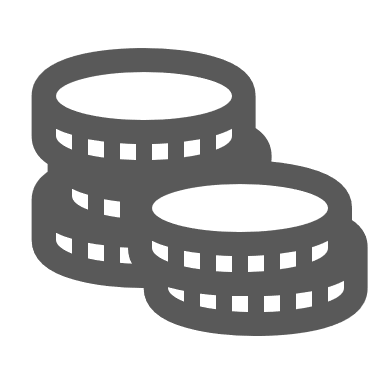 (Financial, business and Human Ressources, Fundraising needs to do what?)